D 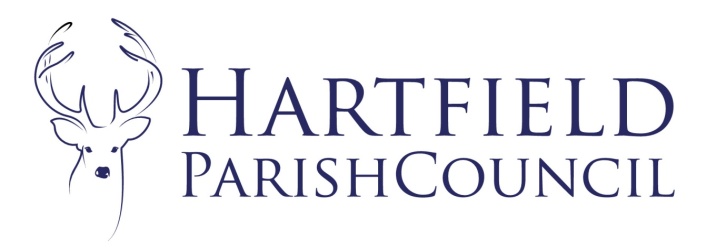  2017 20th June 2022To:	Hartfield Parish Council Planning Committee Your attendance is required at a meeting of the Planning Committee of Hartfield Parish Council to be held on 4th July 2022 at 9:30am in Goods Yard House. The AGENDA is as follows:-To accept Apologies for AbsenceTo hear members’ declarations of disclosable and pecuniary interests in matters to be discussedTo approve previous minutes as attached Matters arising. Correspondence To consider planning applications.Application No. WD/2021/2703/LB and WD/2022/1160/FLocation: LONG BARN AND SMALL BARN, CHARTNERS FARMHOUSE, BUTCHERFIELD LANE, HARTFIELD, TN7 4JU Description: LONG BARN - REPAIRS TO BUILDING INCLUDING REMOVAL OF MODERN CONCRETE BLOCK INFILL FROM THE HISTORIC OAK FRAME AND REPAIR OF THE OAK FRAME TO A LEVEL THAT WILL ALLOW THE SUPPORTING SCAFFOLD FRAMEWORK TO BE REMOVED. REINSTATEMENT OF THIRD OF ROOF THAT NEEDS TO BE REMOVED FOR SAFETY REASONS. INSTALLATION OF TIMBER CLADDING TO ALL ELEVATIONS. SMALL BARN - REPAIRS TO BUILDING INCLUDING REMOVAL OF MODERN CONCRETE BLOCK INFILL FROM THE HISTORIC OAK FRAME AND REPAIR OF THE OAK FRAME ON TWO WALLS THAT WILL ALLOW THE SUPPORTING SCAFFOLD TO BE REMOVED. INSTALLATION OF LIME RENDER PANELS AND CAST IRON RAINWATER GOODS. REPLACEMENT GARAGE DOORS AND SHUTTERS.Application No. WD/2022/1069/FLocation: 2 FAULKNERS FARM COTTAGES, EDENBRIDGE ROAD, HARTFIELD, TN7 4JL Description: DEMOLITION OF CONSERVATORY TO THE SIDE AND SINGLE STOREY REAR/SIDE EXTENSION WITH OPEN PORCH TO THE SIDEApplication No. WD/2022/0967/F Location: ST IVES FARM BARN, BUTCHERFIELD LANE, HARTFIELD, TN7 4JX Description: DEMOLITION OF PART OF BARN. CONVERSION AND CHANGE OF USE OF REMAINING BARN TO RESIDENTIAL USE. DEMOLITION OF OUTBUILDING AND CONSTRUCTION OF REPLACEMENT STORE AND CAR PORT.Application No. WD/2022/0356/F Location: MICKLETHWAITE COTTAGE, SANDY LANE, COLEMANS HATCH, HARTFIELD, TN7 4ER Description: EXTENSIONS TO THE EXISTING PROPERTY, PARTIAL REPLACEMENT OF THE EXISTING ROOF AND RECLADDING OF THE PROPERTY, AND A NUMBER OF INTERNAL ALTERATIONS.To consider newly submitted applications since the agenda was published.Wealden District Council decisionsDate of next meeting – TBC